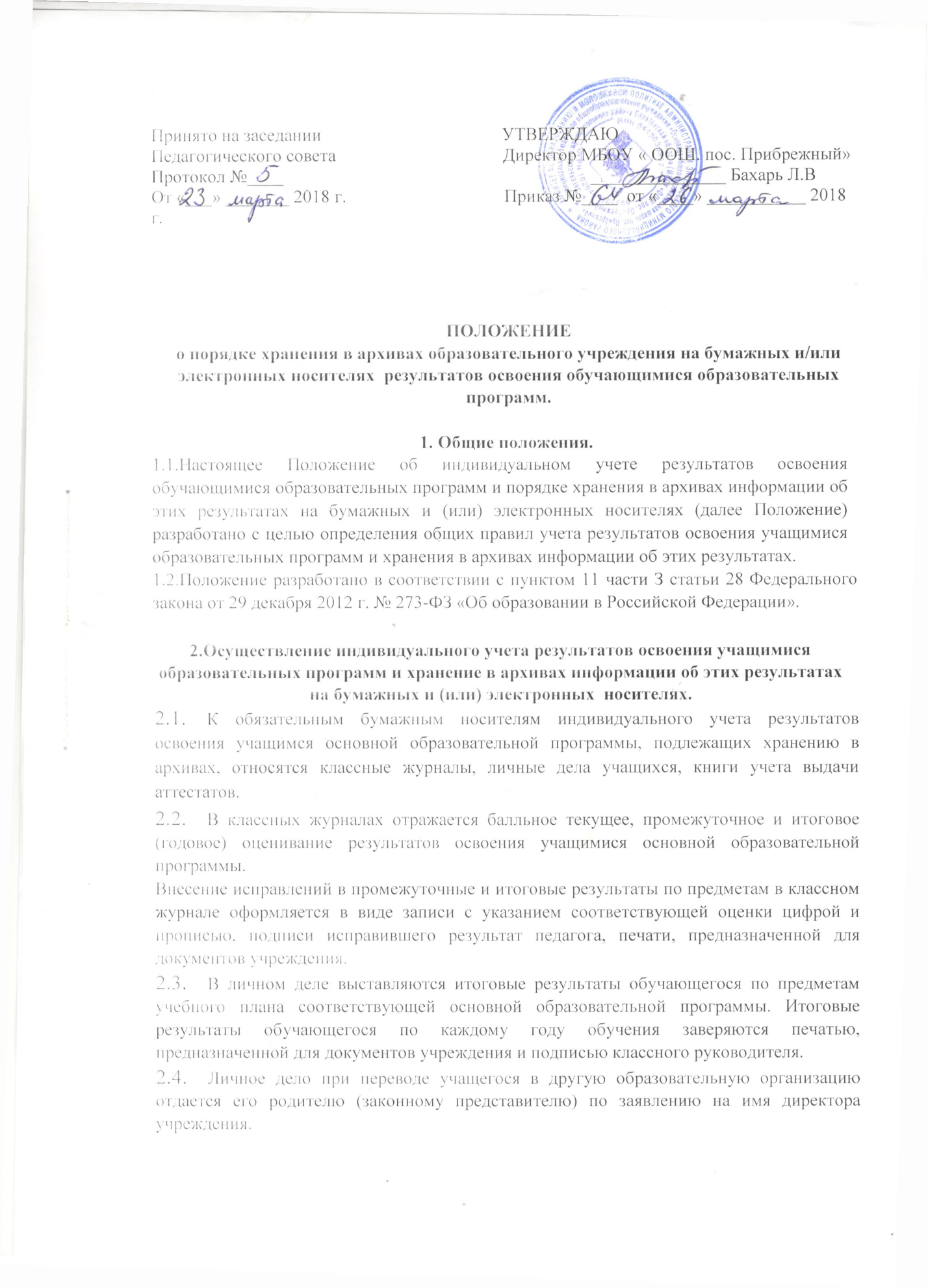 Результаты итогового оценивания учащегося по предметам Учебного плана по окончанию основной образовательной программы основного  общего образования в 9 -х классах заносятся в книгу выдачи аттестатов за курс основного общего  образования и выставляются в аттестат о соответствующем образовании.К не подлежащим обязательному хранению бумажным и электронным носителям индивидуального учета результатов освоения учащимися основной образовательной программы относятся личные и электронные дневники обучающихся, тетради для контрольных работ, портфолио ученика, а также другие бумажные и электронные персонифицированные носители.Наличие и использование необязательных бумажных и электронных носителей индивидуального учета результатов освоения учащимся основной образовательной программы определяется решением администрации школы, педагогом, решением методического объединения или педагогического совета.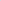 Хранение в архивах данных об учете индивидуальных результатов освоения обучающимся основных образовательных программ осуществляется на бумажных и электронных носителях в порядке, утвержденном федеральным органом исполнительной власти, осуществляющим функции по выработке государственной политики и нормативно-правовому регулированию в сфере образования.